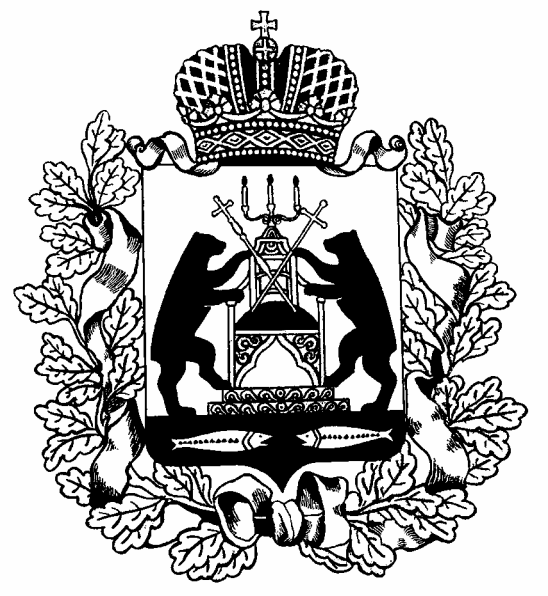 Российская ФедерацияНовгородская область Шимский  районСовет депутатов Подгощского сельского поселенияРЕШЕНИЕ24.02.2022 № 61с. ПодгощиОб утверждении Плана работы Совета депутатов Подгощского сельского поселения на 2022 годВ соответствии с Уставом Подгощского сельского поселения Совет депутатов Подгощского сельского поселения   РЕШИЛ:          утвердить прилагаемый план работы Совета депутатов Подгощского сельского поселения   на    2022 год. Глава поселения                                                           Л.В.Николаева                                                                                                               Утвержден                                                                       решением      Совета      депутатов                                                                       Подгощского сельского поселения                                                                                                                                                от 24.02.2022 № 61План работыСовета депутатов Подгощского сельского поселения на 2022 год        1. Рассмотреть   на    заседаниях    Совета    депутатов  следующие вопросы: ФЕВРАЛЬ-МАРТ:          1. Отчет о работе Главы и Администрации сельского    поселения    за  2021 год.           2. О внесении изменений в бюджет  Подгощского сельского поселения    на 2022 год.	3. Отчет о работе участкового уполномоченного полиции.4. Об обеспечении первичных мер пожарной безопасности в границах населенных пунктов поселения. 5. О создании условий для организации досуга и обеспечении жителей поселения услугами организаций культуры.	6. О работе администрации с имуществом, находящимся в муниципальной собственности.        АПРЕЛЬ – МАЙ-ИЮНЬ           1. Об   исполнении   бюджета    Подгощского    сельского   поселения    за 2021  год.2. О внесении изменений в Устав Подгощского сельского поселения.3. О внесении изменений в бюджет  Подгощского сельского поселения на 2022 год.         ИЮЛЬ- АВГУСТ1.О деятельности Администрации сельского поселения в сфере противодействия коррупции.	           2. О внесении изменений в бюджет  Подгощского сельского поселения на 2022 год. 3. Организация досуга детей и молодежи в летний период,  противодействие наркомании и токсикомании,  проведение спортивных мероприятий на территории  поселения.            4. О плане мероприятий подготовки проведения   выборов.СЕНТЯБРЬ-ОКТЯБРЬ      1. Работа с письмами, жалобами, обращениями граждан, предприятий, организаций, учреждений.           2. О внесении изменений в бюджет  Подгощского сельского поселения на 2022 год 3. Об организации ритуальных услуг и содержании мест захоронений.          4. Об организации работы по ликвидации несанкционированных свалок бытовых отходов и мусора НОЯБРЬ-ДЕКАБРЬ 1. О бюджете Подгощского сельского поселения на 2023 год и на плановый период 2024 и 2025 годов.          2. Об утверждении концепции  социально-экономического развития поселения на 2023 и на плановый период 2024-2025 годов.3. Об утверждении плана работы Совета депутатов Подгощского сельского поселения на 2023 год.          4. О внесении изменений в бюджет Подгощского сельского поселения на 2022 год       5.О работе администрации по содействию в развитии сельскохозяйственного производства, создания условий для развития малого и среднего предпринимательства.    2. Работа в избирательных округах:        1.Организовать личный прием граждан  депутатами в избирательных округах.        2. Организовать отчет депутатов перед населением. Сроки: январь – февраль;   июль – август.        3. Организовать проведение учебы депутатов 1 раз в квартал.3. Взаимодействие со средствами массовой информации.Опубликование документов Совета депутатов  на официальном сайте Администрации Подгощского сельского поселения в информационно-телекоммуникационной сети Интернет.Размещение проектов решений, решений Совета депутатов, информации о заседаниях Совета депутатов, деятельности депутатов на официальном сайте Администрации Подгощского сельского поселения в информационно-телекоммуникационной сети Интернет.